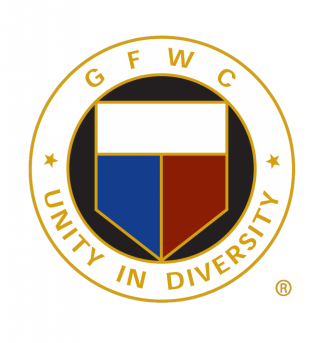 GFWC LAKESHORE WOMAN’S CLUB 2019- 2020 Financial Assistance ApplicationForFemale Senior High School StudentsPlease print legibly or type information using size 12 font.  Both the application and narrative essay, plus two (2) reference recommendations must be completely filled out as required, and posted to be received by March 30, 2019 to the address below.Financial Assistance ChairmanGFWC Lakeshore Woman's Club 2352 Lakeshore Blvd, Jacksonville, FL 32210Legal Name 																Last Name			First Name				Middle NameBirth Date: 				 Telephone: Home: (	     )			  Cell: (        )						______E-mail Address: 											______Home Address: 																		Apartment #														 	City			County			State				Zip CodeName of High School_____________________________________________________________________Dates Attended                                  Graduation Date                                          GPACollege/Technical School to which you are applying: 						_____ ___________________________________________________________________________________________ 			City						State                           Zip CodeDate you plan on entering school: 			 Will you be a full-time student?			Narrative Instructions:												Complete and attach a Narrative Essay, of no more than 2 pages, addressing each of the following items below in a paragraph format. It should be double spaced with your name on the top of each sheet.Explain how the assistance you may receive will help further your education or vocational choices.    Describe how a person or situation has made a positive impact on your life’s direction.How has a personal or local concern prompted you to become more involved in your community?           The Applicant understands that:GFWC Lakeshore Woman’s Club reserves the right to cancel the 2019-2020 Financial Assistance Program at any time. This assistance is designated as a benefit for one time.2.  I hereby make application for financial assistance subject to the terms of this program. All                  the stated required submissions are correct and can be verified.                 Signature of Applicant							                       Month/Day/Year	CHECK OFF AND INCLUDE THESE REQUIRED ITEMS:_____ THE GFWC LAKESHORE WOMAN’S CLUB APPLICATION_____	ONE PERSONAL NARRATIVE ESSAY ADDRESSING THE THREE SPECIFIED ITEMS______A CUMULATIVE HIGH SCHOOL TRANSCRIPT AND TRANSCRIPTS OF ANY COMPLETED                 COLLEGE COURSES RECEIVED FROM COUNSELOR_____TWO RECOMMENDATIONS BY TWO REFERENCES SHOULD BE MAILED DIRECTLY TO          THE GFWC LAKESHORE WOMAN’S CLUB ADDRESS PROVIDED ON THE APPLICATIONAPPLICANT:  Provide the 2 enclosed reference forms to a Counselor, Teacher, or Employer. These are the people who know you best, and will be able to give appropriate recommendations on your abilities, desires and determination to complete your educational or vocational goals.GFWC LAKESHORE WOMAN’S CLUB 2019-2020 Financial Assistance ApplicationFOR Female Senior High School StudentsReference Form Page 1 To the Reference:The Financial Assistance Committee appreciates you for providing a recommendation for this student.  Comment on her abilities, desires and determination to complete her educational or vocational goals. Please be candid and specific on your observations. Your recommendation must be attached to this reference form to be received by March 30, 2019. Please mail your recommendation to address below. Financial Assistance ChairmanGFWC Lakeshore Woman's Club 2352 Lakeshore Blvd, Jacksonville, FL 32210Applicant’s Name: 																	Last				First				MiddleHome Address: 																	City					State				Zip CodeReference Name (Print) 		Last				First			TitlePhone Number									E-Mail Address					Relationship to Applicant                                                    ___________________________________________________________________________________________________________Signature of Reference								Date		Please accept our thanks for your support of this applicant and our scholarship program. It is totally   provided for by fundraising activities in the community for applicants who need financial assistance to obtain further education or training to reach their goals.GFWC LAKESHORE WOMAN’S CLUB2019-2020 Financial Assistance ApplicationFor  Female Senior High School StudentsReference Form  Page 2 To the Reference:The applicant named below is applying to the GFWC Lakeshore Woman’s Club Financial Assistance Program. Please check statements below as they apply to the applicant.  All reference forms must be completed and posted to be received by March 30, 2019. We appreciate your time and willingness to support this applicant and the GFWC Lakeshore Woman’s Club Financial Assistance Program. Please mail your recommendation to address below. Financial Assistance ChairmanGFWC Lakeshore Woman's Club 2352 Lakeshore Blvd, Jacksonville, FL 32210Applicant’s Name: 													How long have you known the applicant? 										In what capacity have you known her? 											 ________________________________________________________________________________________________Please rate the applicant in the following areas, based upon your knowledge of her achievements and strengths..			Strongly	Mostly		Somewhat	Mostly		Strongly	Don’t
			Disagree	Disagree	Agree		Agree		Agree		Know	Demonstrates      Responsibility       ____               _______      	_______	_______	______	_____			Demonstrates      Strength of Character _____	_______	_______	______	______	_____	 3.  Inspires Others	______            _______	_______         _______ 	_______           ____	  	4.  Serves as a Role Model _____     _______        _______         ________           ______	  ____    Additional Comments:  _________________________________________________________________________________________________________________________________________________________________________________________________________________________________________________________________________________________________________________________________________________________________________________________________________________GFWC LAKESHORE WOMAN’S CLUB 2019-2020 Financial Assistance ApplicationFOR Female Senior High School StudentsReference Form Page 1 To the Reference:The Financial Assistance Committee appreciates you for providing a recommendation for this student.  Comment on her abilities, desires and determination to complete her educational or vocational goals. Please be candid and specific on your observations. Your recommendation must be attached to this reference form to be received by March 30, 2019. Please mail your recommendation to address below. Financial Assistance ChairmanGFWC Lakeshore Woman's Club 2352 Lakeshore Blvd, Jacksonville, FL 32210Applicant’s Name: 																	Last				First				MiddleHome Address: 																	City					State				Zip CodeReference Name (Print) 		Last				First			TitlePhone Number									E-Mail Address					Relationship to Applicant                                                    ___________________________________________________________________________________________________________Signature of Reference								Date		Please accept our thanks for your support of this applicant and our scholarship program. It is totally   provided for by fundraising activities in the community for applicants who need financial assistance to obtain further education or training to reach their goals.GFWC LAKESHORE WOMAN’S CLUB2019-2020 Financial Assistance ApplicationFor  Female Senior High School StudentsReference Form  Page 2 To the Reference:The applicant named below is applying to the GFWC Lakeshore Woman’s Club Financial Assistance Program. Please check statements below as they apply to the applicant.  All reference forms must be completed and posted to be received by March 30, 2019. We appreciate your time and willingness to support this applicant and the GFWC Lakeshore Woman’s Club Financial Assistance Program. Please mail your recommendation to address below. Financial Assistance ChairmanGFWC Lakeshore Woman's Club 2352 Lakeshore Blvd, Jacksonville, FL 32210Applicant’s Name: 													How long have you known the applicant? 										In what capacity have you known her? 											 ________________________________________________________________________________________________Please rate the applicant in the following areas, based upon your knowledge of her achievements and strengths..			Strongly	Mostly		Somewhat	Mostly		Strongly	Don’t
			Disagree	Disagree	Agree		Agree		Agree		Know	Demonstrates      Responsibility       ____               _______      	_______	_______	______	_____			Demonstrates      Strength of Character _____	_______	_______	______	______	_____	 3.  Inspires Others	______            _______	_______         _______ 	_______           ____	  	4.  Serves as a Role Model _____     _______        _______         ________           ______	  ____    Additional Comments:  _________________________________________________________________________________________________________________________________________________________________________________________________________________________________________________________________________________________________________________________________________________________________________________________________________________